UNITED ARAB EMIRATES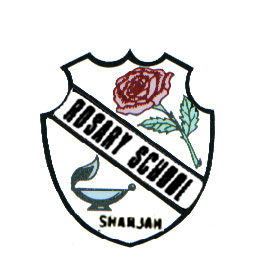 ROSARY SCHOOL / HALWANLicensed from the Ministry of EducationUnder No. (50)     Our Vision: Innovative education for a knowledge, pioneering, and global society.                                                     Department of English 2018-2019                                     Worksheet - Vocabulary - Unit 4                Name ……………………………………………   Grade: 4…………   Sec: ……......       Date: .. .…/1/2019A) Complete the following sentences with words from the list:     fierce –         brave –            chief –             afraid of –          tent1-I’m always ___________ walking in dark streets. 2-The two teams have had a _____________ game for many years.3-We went camping last week. First, we set up the _______, then we made a fire for cooking.4-The soldier was so _________ to rescue his men.5-The teacher chose me to be the _________ of the group. B)-Choose the correct word from a, b or c that gives the same meaning to the underlined ones and circle it:     1-Unfortunately, all the houses were totally damaged after the earthquake.fiercely                     b) completely                      c ) hurriedly     2-Actually, she is very clever to get what she wants.   a)  cunning                      b) brave                             c)greedy    3-Everyone in my family tries to avoid any struggle or disagreement in order to live in peace.knack                         b ) setting                             c ) conflict4-The people who buy and sell goods especially in large amounts always travel hundreds of miles.chiefs                            b ) merchants                       c ) witnesses      5-Amna was a brave   woman who wasn’t afraid of anything.            a) courageous                    b) fierce                              c ) greedyC) Estimate the number of syllables in each word and write it :1-happy:       __2__2- someone:  ______3-chair:     _______4-love:   _______5- beautiful:  ________D) Investigate the sentences below, and underline the correct homophone that best completes each one :This (maid   – made) has been serving us for five years. You’re (right   – write) in all you have said.Oh, my dirham has fallen in the (whole – hole).Please, can you send me your E- (mail – male)?Raise up your voice .I can’t (here – hear) you well.I like to live near the (see - sea). The view is wonderful.She has been reading a story for more than two (ours– hours) now.E) Construct sentences using these homophones, and write them on the blanks provided1-wear   _______________________________________________________________2-here ________________________________________________________________3-their________________________________________________________________4-can _________________________________________________________________